🌟 Exciting Opportunities for Registered Nurses in Urgent Care Service – UNE Life Healthcare Centre! 🌟     Armidale, NSW 2350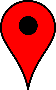      Registered Nurse (RN) – General Medical & Surgical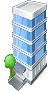 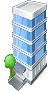   Casual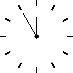 Urgent Care Service Nursing opportunity in Armidale NSW - opening hours, weekdays 12pm - 8pm, and weekends 9am - 5pm.Are you an experienced RN with a clinical background in urgent care nursing? We invite you to become a valued member of our growing healthcare team at UNE Life Healthcare Centre. We are seeking a team player with strong critical thinking skills, who can work both independently and collaboratively in our dynamic team environment.Whilst the majority of patients will have already been triaged and their appointment time issued, in this role you’ll take responsibility for in-person arrivals (walk-ins) promptly triaging them and identifying suitability for our Urgent Care Clinic.  You will provide front-line care while working alongside our General Practitioners. Effective time management and prioritisation will be keys to your success.Responsibilities:Triage of patients not already having been assessed and booked in.Conduct comprehensive nursing assessments and implement nursing interventions with a commitment to quality improvement, practice development, and evidence-based practice.Deliver high quality patient care in an Urgent Care setting.Offer healthcare related education to patients as needed.Complete all documentation accurately and promptly.Requirements:Current registration with the Australian Practitioner Regulation Agency (APHRA).Previous experience in an urgent care nursing or high dependency care environment (ideally at least 8 years exp).Current CPR or ALS certificate.Demonstrated effective clinical communication using information technology and strong written, verbal, and interpersonal skills.Ability to work autonomously and delegate when required.Excellent time management and prioritisation skills.Strong critical thinking abilities.About the Urgent Care Service:The facility is located in UNE Life Healthcare Centre within the Tablelands Clinical School, Armidale NSW. The UCS is designed to provide medical attention for non-life-threatening injuries and illnesses. It aims to bridge the gap between primary care and emergency departments by offering extended hours, shorter wait times, and a broad range of services. The Service targets those that typically present to the ED as non-urgent or non-admitted triage category 4 & 5.About Us:UNE Life Healthcare Centre, operated by UNE Life Pty is in Armidale, NSW, on the grounds of Armidale Referral Hospital, and is expanding to include the provision of urgent care services. We are thrilled to announce opportunities for Registered Nurses to join our dynamic team on a Casual basis, within Urgent Care. Company: UNE Life Pty Ltd is a wholly owned, not-for-profit entity of the University of New England (UNE), independently governed by a Board of Directors and led by a Chief Executive Officer. Put simply, we are a company that is part of the University family.UNE Life ValuesWe believe our values reflect who we are as a team and are the key ingredients for our continued success. Honesty – transparency builds trust Respect – yourself, others, and all we do We are a team – we get things done, togetherNever settle – we live for continuous improvement Surpass expectations – we focus on customer satisfactionWe’re committed – we do what we do because we believe in itYour application:If you are ready to take the next step in your nursing career and contribute to the well-being of our community, we would love to hear from you. A full copy of the Position Description, employment details, benefits and How to Apply instructions can be found at: https://www.unelife.com.au/employment Your application must include the following:One-page cover letter outlining who you are, your strengths and qualifications, and why you are interested in the role with UNE Life;A current resume containing details of 2 referees. At least one referee should have a thorough knowledge of your work over the past 2 years as your manager or supervisor;Copies of current/valid qualifications required as detailed in the Position Description.Submit your resume and a cover letter addressing the key selection criteria to dhiscox@une.edu.auEarly applications are encouraged as we will be reviewing applications on an ongoing basis.UNE Life Healthcare Centre is an equal opportunity employer. We encourage applications from candidates of all backgrounds and experiences.Join us in making a difference in healthcare and become a valued member of the UNE Life Healthcare Centre family! 🌟